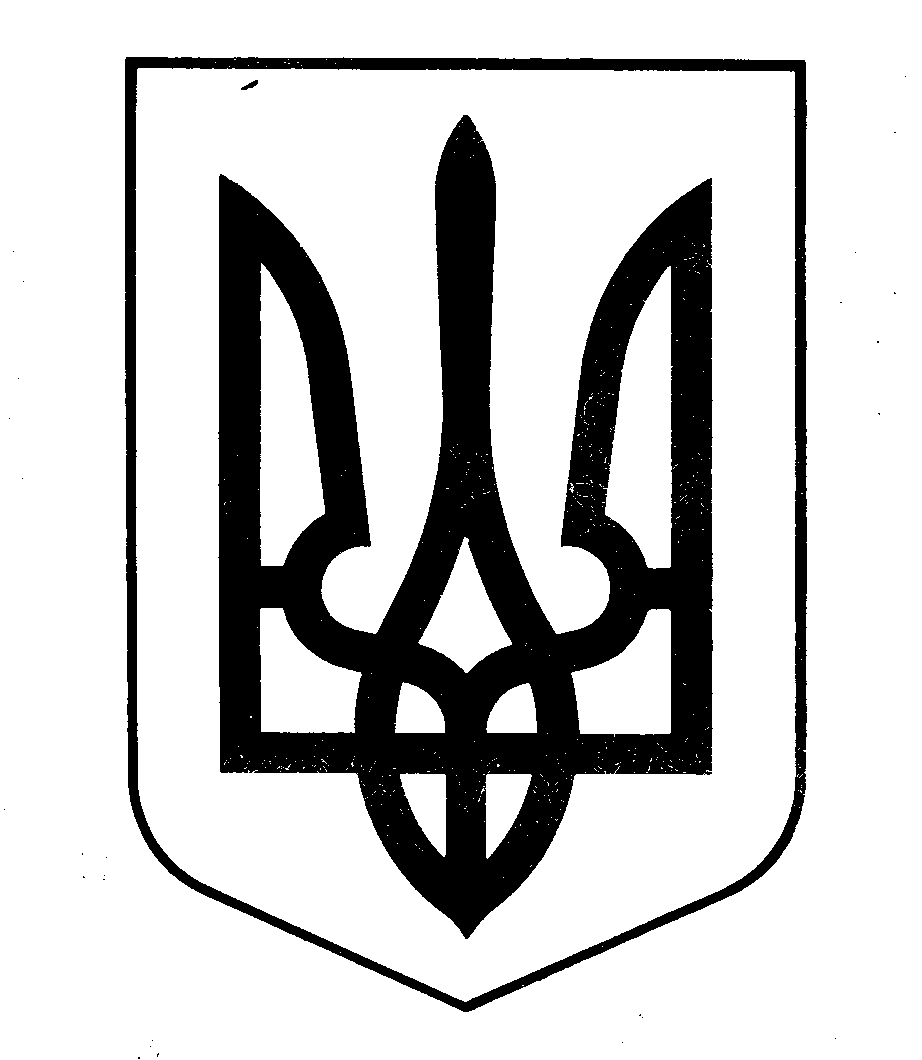 МІНІСТЕРСТВО ФІНАНСІВ УКРАЇНИНАКАЗвід 18.10.2022                                        Київ                                    № 337Про затвердження Змін до деяких методичних рекомендацій з бухгалтерського облікуВідповідно до статті 6 Закону України «Про бухгалтерський облік та фінансову звітність в Україні» НАКАЗУЮ:1. Затвердити Зміни до деяких методичних рекомендацій з бухгалтерського обліку, що додаються.2. Департаменту методології бухгалтерського обліку та нормативного забезпечення аудиторської діяльності в установленому порядку забезпечити оприлюднення цього наказу на офіційному вебсайті Міністерства фінансів України.3. Контроль за виконанням цього наказу покласти на заступника Міністра Воробей С. І. Міністр	                                                                                Сергій МАРЧЕНКО